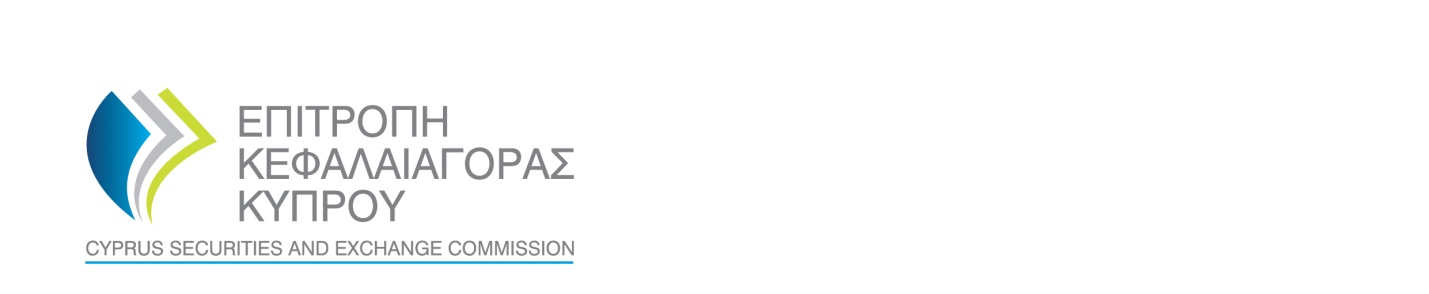 PERSONAL QUESTIONNAIRE FOR PERSONS HOLDING A MANAGEMENT POSITIONName:   		«…..……………………………..» Capacity:    		«…..……………………………..» Name of applicant/CASP:   	«…..……………………………..» Purpose of this formThis form should be completed individually by all persons holding a management position, within the meaning of the Preventions and Suppression of Money Laundering and Terrorist financing Law (the “AML/CFT Law”) listed in section D1, Annex D of the Application form for CASP Registration and Registration Amendment (Form 188-01), in the case of an application for CASP registration or in case of a change in the persons holding a management position, as well as by their related powers and any proxies.GENERAL INSTRUCTIONS: This questionnaire should be completed individually by all persons holding a management position, as well as by their related powers and any proxies.This questionnaire must be completed in electronic form. The questions should remain unaltered and the answers must be provided below each question or in the designated section.All questions applicable to the case of the applicant should be duly completed, or, if they are not applicable state “N/A”. Incomplete applications will be returned.This questionnaire should be accompanied by the documents stated in Part G. Where there are no competent authorities for the issue of certificates, attach equivalent documents from an independent and reliable source. When completing the questionnaire, information which is publicly available or has previously been disclosed to the Commission or to another supervisory authority, should not be considered as known by the Commission.Where applicants are required to “confirm”, a tick () or an (x) placed in the relevant box will be considered as confirmation. If insufficient space has been provided for a reply, please provide that information on a separate sheet/document and refer to it in the space provided for the answer. Please ensure that any separate sheets/documents are clearly marked with the name of the applicant organisation and reference the appropriate question.This questionnaire accompanies the application form (Form 188-01) or the Notification of information on changes to persons holding a management position.The Commission retains the right to request additional information during the assessment process.Terms not otherwise defined shall have the meaning ascribed to them in the AML/CFT Law and/or in the CySEC Directive for the Prevention and Suppression of Money Laundering and Terrorist Financing (Register of Crypto Asset Services Providers) of 2021 (the “CASP Registration Directive” or the “Directive”) and/or in Policy Statement on the Registration and Operations of Crypto Asset Services providers (“PS-01-2021”).PERSONAL DETAILS EDUCATION AND PROFESSIONAL EXPERIENCEMORALS AND COMPETENCEFINANCIAL AND NON-FINANCIAL INTERESTS REFERENCESCONFIRMATION STATEMENTI hereby responsibly declare and confirm, having full knowledge of the consequences of the Cyprus Securities and Exchange Law (the “CySEC Law”), that:I have exercised all due diligence in ensuring that all the information stated in this questionnaire, as well as the details and documents that accompany it are correct, complete and accurate.    I hereby confirm that I shall comply will the relevant requirements and obligations arising from the Law and any secondary legislation pursuant to it.I will notify the Commission, in writing, immediately where, in the period between the submission of this questionnaire and Commission’s decision, a change takes place in the information or and details and documents submitted with the questionnaire.I shall notify the Commission, in writing and without undue delay, of any new details regarding my person, that could affect the sound and prudent management of the applicant/CIF.I acknowledge and accept that the Commission may reveal information in the discharge of its duties, as these are defined in the Law.By this statement and in full comprehension of its contents, I give my express consent for the processing of my personal data, sensitive and not, in accordance with relevant EU and/or National Legislation.In accordance with section 41 of the Law, I understand that the provision of false, or misleading information or data or documents or forms, or the withholding of material information from the current notification, is subject to an administrative fine and may constitute a criminal offence.     Signature 	......................................................Full name 	......................................................Date		...................................................... STATEMENT OF THE ACCOMPANYING DETAILS/DOCUMENTSName:Surname:Date of birth:Place of birth (City and Country):Nationality: Personal national identification number/Passport number:Issuing country of national identification number/passport number:Date of expiry of current passport:Social insurance number:Address:Contact telephone number:Fax number (if available):Countries of residence for the past five years and dates of residence in each country:Electronic mail address:Position in the applicant/CASP:Date of suggested appointment:Please provide details of your academic qualifications (education and professional training) starting with the most recent. Please provide details of your academic qualifications (education and professional training) starting with the most recent. Please provide details of your academic qualifications (education and professional training) starting with the most recent. Please provide details of your academic qualifications (education and professional training) starting with the most recent. Please provide details of your academic qualifications (education and professional training) starting with the most recent. Please provide details of your academic qualifications (education and professional training) starting with the most recent. Please provide details of your academic qualifications (education and professional training) starting with the most recent. Please provide details of your academic qualifications (education and professional training) starting with the most recent. Please provide details of your academic qualifications (education and professional training) starting with the most recent. Please provide details of your academic qualifications (education and professional training) starting with the most recent. Name of institution (country)Name of institution (country)Name of institution (country)Name of institution (country)Time period (MM/YYYY)Time period (MM/YYYY)Time period (MM/YYYY)Time period (MM/YYYY)Qualification obtainedQualification obtainedName of institution (country)Name of institution (country)Name of institution (country)Name of institution (country)FromFromFromToQualification obtainedQualification obtainedPlease state below any professional qualifications (e.g. membership in professional bodies). Please state below any professional qualifications (e.g. membership in professional bodies). Please state below any professional qualifications (e.g. membership in professional bodies). Please state below any professional qualifications (e.g. membership in professional bodies). Please state below any professional qualifications (e.g. membership in professional bodies). Please state below any professional qualifications (e.g. membership in professional bodies). Please state below any professional qualifications (e.g. membership in professional bodies). Please state below any professional qualifications (e.g. membership in professional bodies). Please state below any professional qualifications (e.g. membership in professional bodies). Please state below any professional qualifications (e.g. membership in professional bodies). Type of membershipType of membershipName of professional bodyName of professional bodyName of professional bodyMembership number (if applicable)Membership number (if applicable)Membership number (if applicable)Membership start dateMembership start datePlease state below any other qualifications related to the nature of the duties assigned to you by the applicant/CASP (including any relevant training).Please state below any other qualifications related to the nature of the duties assigned to you by the applicant/CASP (including any relevant training).Please state below any other qualifications related to the nature of the duties assigned to you by the applicant/CASP (including any relevant training).Please state below any other qualifications related to the nature of the duties assigned to you by the applicant/CASP (including any relevant training).Please state below any other qualifications related to the nature of the duties assigned to you by the applicant/CASP (including any relevant training).Please state below any other qualifications related to the nature of the duties assigned to you by the applicant/CASP (including any relevant training).Please state below any other qualifications related to the nature of the duties assigned to you by the applicant/CASP (including any relevant training).Please state below any other qualifications related to the nature of the duties assigned to you by the applicant/CASP (including any relevant training).Please state below any other qualifications related to the nature of the duties assigned to you by the applicant/CASP (including any relevant training).Please state below any other qualifications related to the nature of the duties assigned to you by the applicant/CASP (including any relevant training).Languages - Please state the level of proficiency for each language stated below on a scale from 1-5 (1-excellent, 5 basic)Languages - Please state the level of proficiency for each language stated below on a scale from 1-5 (1-excellent, 5 basic)Languages - Please state the level of proficiency for each language stated below on a scale from 1-5 (1-excellent, 5 basic)Languages - Please state the level of proficiency for each language stated below on a scale from 1-5 (1-excellent, 5 basic)Languages - Please state the level of proficiency for each language stated below on a scale from 1-5 (1-excellent, 5 basic)Languages - Please state the level of proficiency for each language stated below on a scale from 1-5 (1-excellent, 5 basic)Languages - Please state the level of proficiency for each language stated below on a scale from 1-5 (1-excellent, 5 basic)Languages - Please state the level of proficiency for each language stated below on a scale from 1-5 (1-excellent, 5 basic)Languages - Please state the level of proficiency for each language stated below on a scale from 1-5 (1-excellent, 5 basic)Languages - Please state the level of proficiency for each language stated below on a scale from 1-5 (1-excellent, 5 basic)LanguageLanguageLanguageReadingReadingReadingWritingWritingWritingSpeakingPlease state whether you are registered in the public register maintained by the Cyprus Securities and Exchange Commission.Please state whether you are registered in the public register maintained by the Cyprus Securities and Exchange Commission.Please state whether you are registered in the public register maintained by the Cyprus Securities and Exchange Commission.Please state whether you are registered in the public register maintained by the Cyprus Securities and Exchange Commission.Please state whether you are registered in the public register maintained by the Cyprus Securities and Exchange Commission.Please state whether you are registered in the public register maintained by the Cyprus Securities and Exchange Commission.Please state whether you are registered in the public register maintained by the Cyprus Securities and Exchange Commission.Please state whether you are registered in the public register maintained by the Cyprus Securities and Exchange Commission.Please state whether you are registered in the public register maintained by the Cyprus Securities and Exchange Commission.Please state whether you are registered in the public register maintained by the Cyprus Securities and Exchange Commission.Yes NoIf yes, please state below the date of registration in the relevant certification register as well as your certification number. If no, please state whether you intend to take the certification exams and when. If yes, please state below the date of registration in the relevant certification register as well as your certification number. If no, please state whether you intend to take the certification exams and when. If yes, please state below the date of registration in the relevant certification register as well as your certification number. If no, please state whether you intend to take the certification exams and when. If yes, please state below the date of registration in the relevant certification register as well as your certification number. If no, please state whether you intend to take the certification exams and when. If yes, please state below the date of registration in the relevant certification register as well as your certification number. If no, please state whether you intend to take the certification exams and when. If yes, please state below the date of registration in the relevant certification register as well as your certification number. If no, please state whether you intend to take the certification exams and when. If yes, please state below the date of registration in the relevant certification register as well as your certification number. If no, please state whether you intend to take the certification exams and when. If yes, please state below the date of registration in the relevant certification register as well as your certification number. If no, please state whether you intend to take the certification exams and when. If yes, please state below the date of registration in the relevant certification register as well as your certification number. If no, please state whether you intend to take the certification exams and when. If yes, please state below the date of registration in the relevant certification register as well as your certification number. If no, please state whether you intend to take the certification exams and when. Please state whether you are currently employed.Please state whether you are currently employed.Please state whether you are currently employed.Please state whether you are currently employed.Please state whether you are currently employed.Please state whether you are currently employed.Please state whether you are currently employed.Please state whether you are currently employed.Please state whether you are currently employed.Please state whether you are currently employed.Yes NoIf yes, please state below whether you intend to resign from your current employment.If yes, please state below whether you intend to resign from your current employment.If yes, please state below whether you intend to resign from your current employment.If yes, please state below whether you intend to resign from your current employment.If yes, please state below whether you intend to resign from your current employment.If yes, please state below whether you intend to resign from your current employment.If yes, please state below whether you intend to resign from your current employment.If yes, please state below whether you intend to resign from your current employment.If yes, please state below whether you intend to resign from your current employment.If yes, please state below whether you intend to resign from your current employment.Please provide details of your employment experience for any positions held within the last 10 years and any relevant employment outside the 10 years starting with the most recent employment (including current employment, participations in any boards of directors, as well as the periods of unemployment):Please provide details of your employment experience for any positions held within the last 10 years and any relevant employment outside the 10 years starting with the most recent employment (including current employment, participations in any boards of directors, as well as the periods of unemployment):Please provide details of your employment experience for any positions held within the last 10 years and any relevant employment outside the 10 years starting with the most recent employment (including current employment, participations in any boards of directors, as well as the periods of unemployment):Please provide details of your employment experience for any positions held within the last 10 years and any relevant employment outside the 10 years starting with the most recent employment (including current employment, participations in any boards of directors, as well as the periods of unemployment):Please provide details of your employment experience for any positions held within the last 10 years and any relevant employment outside the 10 years starting with the most recent employment (including current employment, participations in any boards of directors, as well as the periods of unemployment):Please provide details of your employment experience for any positions held within the last 10 years and any relevant employment outside the 10 years starting with the most recent employment (including current employment, participations in any boards of directors, as well as the periods of unemployment):Please provide details of your employment experience for any positions held within the last 10 years and any relevant employment outside the 10 years starting with the most recent employment (including current employment, participations in any boards of directors, as well as the periods of unemployment):Please provide details of your employment experience for any positions held within the last 10 years and any relevant employment outside the 10 years starting with the most recent employment (including current employment, participations in any boards of directors, as well as the periods of unemployment):Please provide details of your employment experience for any positions held within the last 10 years and any relevant employment outside the 10 years starting with the most recent employment (including current employment, participations in any boards of directors, as well as the periods of unemployment):Please provide details of your employment experience for any positions held within the last 10 years and any relevant employment outside the 10 years starting with the most recent employment (including current employment, participations in any boards of directors, as well as the periods of unemployment):Please provide details of your employment experience for any positions held within the last 10 years and any relevant employment outside the 10 years starting with the most recent employment (including current employment, participations in any boards of directors, as well as the periods of unemployment):Please provide details of your employment experience for any positions held within the last 10 years and any relevant employment outside the 10 years starting with the most recent employment (including current employment, participations in any boards of directors, as well as the periods of unemployment):Please provide details of your employment experience for any positions held within the last 10 years and any relevant employment outside the 10 years starting with the most recent employment (including current employment, participations in any boards of directors, as well as the periods of unemployment):Please provide details of your employment experience for any positions held within the last 10 years and any relevant employment outside the 10 years starting with the most recent employment (including current employment, participations in any boards of directors, as well as the periods of unemployment):Full Name of employerFull Name of employerTime period (MM/YYYY)Time period (MM/YYYY)Time period (MM/YYYY)Principal activities of the employerPosition heldPosition heldNature and duration of performed functions/responsibilitiesNature and duration of performed functions/responsibilitiesSupervisory authority (if applicable)Reason for departure from employerReason for departure from employerContact details of the employer (address, telephone number and email)Full Name of employerFull Name of employerStart dateEnd date End date Principal activities of the employerPosition heldPosition heldNature and duration of performed functions/responsibilitiesNature and duration of performed functions/responsibilitiesSupervisory authority (if applicable)Reason for departure from employerReason for departure from employerContact details of the employer (address, telephone number and email)Please explain any gap in employment history stated above exceeding 12 weeks within the last 10 years. Please explain any gap in employment history stated above exceeding 12 weeks within the last 10 years. Please explain any gap in employment history stated above exceeding 12 weeks within the last 10 years. Please explain any gap in employment history stated above exceeding 12 weeks within the last 10 years. Please explain any gap in employment history stated above exceeding 12 weeks within the last 10 years. Please explain any gap in employment history stated above exceeding 12 weeks within the last 10 years. Please explain any gap in employment history stated above exceeding 12 weeks within the last 10 years. Please explain any gap in employment history stated above exceeding 12 weeks within the last 10 years. Please explain any gap in employment history stated above exceeding 12 weeks within the last 10 years. Please explain any gap in employment history stated above exceeding 12 weeks within the last 10 years. Please explain any gap in employment history stated above exceeding 12 weeks within the last 10 years. Please explain any gap in employment history stated above exceeding 12 weeks within the last 10 years. Please explain any gap in employment history stated above exceeding 12 weeks within the last 10 years. Please explain any gap in employment history stated above exceeding 12 weeks within the last 10 years. List all executive and non-executive directorships you are currently holding. List all executive and non-executive directorships you are currently holding. List all executive and non-executive directorships you are currently holding. List all executive and non-executive directorships you are currently holding. List all executive and non-executive directorships you are currently holding. List all executive and non-executive directorships you are currently holding. List all executive and non-executive directorships you are currently holding. List all executive and non-executive directorships you are currently holding. List all executive and non-executive directorships you are currently holding. List all executive and non-executive directorships you are currently holding. List all executive and non-executive directorships you are currently holding. List all executive and non-executive directorships you are currently holding. List all executive and non-executive directorships you are currently holding. List all executive and non-executive directorships you are currently holding. No.Position Position Position Legal name of entity Legal name of entity Legal name of entity Type of entity and principal activitiesType of entity and principal activitiesDate of appointmentDate of appointmentDate of appointmentIntention to resign once appointed to the applicant/CASP.Intention to resign once appointed to the applicant/CASP.Have you ever been assessed by the Commission in the context of another application? Have you ever been assessed by the Commission in the context of another application? Have you ever been assessed by the Commission in the context of another application? Have you ever been assessed by the Commission in the context of another application? Have you ever been assessed by the Commission in the context of another application? Have you ever been assessed by the Commission in the context of another application? Have you ever been assessed by the Commission in the context of another application? Have you ever been assessed by the Commission in the context of another application? Have you ever been assessed by the Commission in the context of another application? Have you ever been assessed by the Commission in the context of another application? YesYesYesYesNoNoNoNoIf yes, please provide more information below, including the name of the applicant, your capacity in the application, the date of application, the type of regulated entity and the decision of the Commission. If yes, please provide more information below, including the name of the applicant, your capacity in the application, the date of application, the type of regulated entity and the decision of the Commission. If yes, please provide more information below, including the name of the applicant, your capacity in the application, the date of application, the type of regulated entity and the decision of the Commission. If yes, please provide more information below, including the name of the applicant, your capacity in the application, the date of application, the type of regulated entity and the decision of the Commission. If yes, please provide more information below, including the name of the applicant, your capacity in the application, the date of application, the type of regulated entity and the decision of the Commission. If yes, please provide more information below, including the name of the applicant, your capacity in the application, the date of application, the type of regulated entity and the decision of the Commission. If yes, please provide more information below, including the name of the applicant, your capacity in the application, the date of application, the type of regulated entity and the decision of the Commission. If yes, please provide more information below, including the name of the applicant, your capacity in the application, the date of application, the type of regulated entity and the decision of the Commission. If yes, please provide more information below, including the name of the applicant, your capacity in the application, the date of application, the type of regulated entity and the decision of the Commission. If yes, please provide more information below, including the name of the applicant, your capacity in the application, the date of application, the type of regulated entity and the decision of the Commission. Have you ever been assessed and approved by any other financial services regulator in any jurisdiction?Have you ever been assessed and approved by any other financial services regulator in any jurisdiction?Have you ever been assessed and approved by any other financial services regulator in any jurisdiction?Have you ever been assessed and approved by any other financial services regulator in any jurisdiction?Have you ever been assessed and approved by any other financial services regulator in any jurisdiction?Have you ever been assessed and approved by any other financial services regulator in any jurisdiction?Have you ever been assessed and approved by any other financial services regulator in any jurisdiction?Have you ever been assessed and approved by any other financial services regulator in any jurisdiction?Have you ever been assessed and approved by any other financial services regulator in any jurisdiction?Have you ever been assessed and approved by any other financial services regulator in any jurisdiction?YesYesYesYesNoNoNoNoIf yes, please provide the information below:If yes, please provide the information below:If yes, please provide the information below:If yes, please provide the information below:If yes, please provide the information below:If yes, please provide the information below:If yes, please provide the information below:If yes, please provide the information below:If yes, please provide the information below:If yes, please provide the information below:Name of regulator and jurisdictionName of regulator and jurisdictionDate of approval(MM/YYYY)Date of approval(MM/YYYY)Date of approval(MM/YYYY)Name of companyApproved function/capacityApproved function/capacityApproved function/capacityReference number if applicableDo you have or will you have any shareholding in the applicant/CASP or any company which is part of the same group?Do you have or will you have any shareholding in the applicant/CASP or any company which is part of the same group?Do you have or will you have any shareholding in the applicant/CASP or any company which is part of the same group?Do you have or will you have any shareholding in the applicant/CASP or any company which is part of the same group?Do you have or will you have any shareholding in the applicant/CASP or any company which is part of the same group?Do you have or will you have any shareholding in the applicant/CASP or any company which is part of the same group?Do you have or will you have any shareholding in the applicant/CASP or any company which is part of the same group?Do you have or will you have any shareholding in the applicant/CASP or any company which is part of the same group?Do you have or will you have any shareholding in the applicant/CASP or any company which is part of the same group?Do you have or will you have any shareholding in the applicant/CASP or any company which is part of the same group?YesYesYesYesNoNoNoNoIf yes, please provide more information below.If yes, please provide more information below.If yes, please provide more information below.If yes, please provide more information below.If yes, please provide more information below.If yes, please provide more information below.If yes, please provide more information below.If yes, please provide more information below.If yes, please provide more information below.If yes, please provide more information below.Have you ever received a negative reply concerning the registration, authorisation, membership or license to carry out a trade, business or profession in and/or outside the Republic (including from any other financial services regulator)?Have you ever received a negative reply concerning the registration, authorisation, membership or license to carry out a trade, business or profession in and/or outside the Republic (including from any other financial services regulator)?Have you ever received a negative reply concerning the registration, authorisation, membership or license to carry out a trade, business or profession in and/or outside the Republic (including from any other financial services regulator)?Have you ever received a negative reply concerning the registration, authorisation, membership or license to carry out a trade, business or profession in and/or outside the Republic (including from any other financial services regulator)?Have you ever received a negative reply concerning the registration, authorisation, membership or license to carry out a trade, business or profession in and/or outside the Republic (including from any other financial services regulator)?Have you ever received a negative reply concerning the registration, authorisation, membership or license to carry out a trade, business or profession in and/or outside the Republic (including from any other financial services regulator)?Have you ever received a negative reply concerning the registration, authorisation, membership or license to carry out a trade, business or profession in and/or outside the Republic (including from any other financial services regulator)?Have you ever received a negative reply concerning the registration, authorisation, membership or license to carry out a trade, business or profession in and/or outside the Republic (including from any other financial services regulator)?Have you ever received a negative reply concerning the registration, authorisation, membership or license to carry out a trade, business or profession in and/or outside the Republic (including from any other financial services regulator)?Have you ever received a negative reply concerning the registration, authorisation, membership or license to carry out a trade, business or profession in and/or outside the Republic (including from any other financial services regulator)?YesYesYesYesNoNoNoNoIf yes, please provide more information below, including reference to the competent authority or professional body and association. If yes, please provide more information below, including reference to the competent authority or professional body and association. If yes, please provide more information below, including reference to the competent authority or professional body and association. If yes, please provide more information below, including reference to the competent authority or professional body and association. If yes, please provide more information below, including reference to the competent authority or professional body and association. If yes, please provide more information below, including reference to the competent authority or professional body and association. If yes, please provide more information below, including reference to the competent authority or professional body and association. If yes, please provide more information below, including reference to the competent authority or professional body and association. If yes, please provide more information below, including reference to the competent authority or professional body and association. If yes, please provide more information below, including reference to the competent authority or professional body and association. Has any of your registration, authorisation, membership or license to carry out a trade, business or profession been withdrawn, revoked or terminated in and/or outside the Republic?Has any of your registration, authorisation, membership or license to carry out a trade, business or profession been withdrawn, revoked or terminated in and/or outside the Republic?Has any of your registration, authorisation, membership or license to carry out a trade, business or profession been withdrawn, revoked or terminated in and/or outside the Republic?Has any of your registration, authorisation, membership or license to carry out a trade, business or profession been withdrawn, revoked or terminated in and/or outside the Republic?Has any of your registration, authorisation, membership or license to carry out a trade, business or profession been withdrawn, revoked or terminated in and/or outside the Republic?Has any of your registration, authorisation, membership or license to carry out a trade, business or profession been withdrawn, revoked or terminated in and/or outside the Republic?Has any of your registration, authorisation, membership or license to carry out a trade, business or profession been withdrawn, revoked or terminated in and/or outside the Republic?Has any of your registration, authorisation, membership or license to carry out a trade, business or profession been withdrawn, revoked or terminated in and/or outside the Republic?Has any of your registration, authorisation, membership or license to carry out a trade, business or profession been withdrawn, revoked or terminated in and/or outside the Republic?Has any of your registration, authorisation, membership or license to carry out a trade, business or profession been withdrawn, revoked or terminated in and/or outside the Republic?YesYesYesYesNoNoNoNoIf yes, please provide more information below (including any pending cases). If yes, please provide more information below (including any pending cases). If yes, please provide more information below (including any pending cases). If yes, please provide more information below (including any pending cases). If yes, please provide more information below (including any pending cases). If yes, please provide more information below (including any pending cases). If yes, please provide more information below (including any pending cases). If yes, please provide more information below (including any pending cases). If yes, please provide more information below (including any pending cases). If yes, please provide more information below (including any pending cases). Have you ever been expulsed by a regulatory or government body or by a professional body or association or have you ever in any jurisdiction been disqualified or restricted from acting as a director or from acting in any managerial capacity? Have you ever been expulsed by a regulatory or government body or by a professional body or association or have you ever in any jurisdiction been disqualified or restricted from acting as a director or from acting in any managerial capacity? Have you ever been expulsed by a regulatory or government body or by a professional body or association or have you ever in any jurisdiction been disqualified or restricted from acting as a director or from acting in any managerial capacity? Have you ever been expulsed by a regulatory or government body or by a professional body or association or have you ever in any jurisdiction been disqualified or restricted from acting as a director or from acting in any managerial capacity? Have you ever been expulsed by a regulatory or government body or by a professional body or association or have you ever in any jurisdiction been disqualified or restricted from acting as a director or from acting in any managerial capacity? Have you ever been expulsed by a regulatory or government body or by a professional body or association or have you ever in any jurisdiction been disqualified or restricted from acting as a director or from acting in any managerial capacity? Have you ever been expulsed by a regulatory or government body or by a professional body or association or have you ever in any jurisdiction been disqualified or restricted from acting as a director or from acting in any managerial capacity? Have you ever been expulsed by a regulatory or government body or by a professional body or association or have you ever in any jurisdiction been disqualified or restricted from acting as a director or from acting in any managerial capacity? Have you ever been expulsed by a regulatory or government body or by a professional body or association or have you ever in any jurisdiction been disqualified or restricted from acting as a director or from acting in any managerial capacity? Have you ever been expulsed by a regulatory or government body or by a professional body or association or have you ever in any jurisdiction been disqualified or restricted from acting as a director or from acting in any managerial capacity? YesYesYesYesNoNoNoNoIf yes, please provide more information below. If yes, please provide more information below. If yes, please provide more information below. If yes, please provide more information below. If yes, please provide more information below. If yes, please provide more information below. If yes, please provide more information below. If yes, please provide more information below. If yes, please provide more information below. If yes, please provide more information below. Have you ever been dismissed or asked to resign, or agreed to resign instead of being dismissed, or resigned whilst under investigation, for reasons pertaining to the exercise of the duties assigned to you or removed from employment or a position of trust, fiduciary relationship, administrative responsibility in an undertaking or organisation, whether or not remunerated (of public or private law), or similar situation? Have you ever been dismissed or asked to resign, or agreed to resign instead of being dismissed, or resigned whilst under investigation, for reasons pertaining to the exercise of the duties assigned to you or removed from employment or a position of trust, fiduciary relationship, administrative responsibility in an undertaking or organisation, whether or not remunerated (of public or private law), or similar situation? Have you ever been dismissed or asked to resign, or agreed to resign instead of being dismissed, or resigned whilst under investigation, for reasons pertaining to the exercise of the duties assigned to you or removed from employment or a position of trust, fiduciary relationship, administrative responsibility in an undertaking or organisation, whether or not remunerated (of public or private law), or similar situation? Have you ever been dismissed or asked to resign, or agreed to resign instead of being dismissed, or resigned whilst under investigation, for reasons pertaining to the exercise of the duties assigned to you or removed from employment or a position of trust, fiduciary relationship, administrative responsibility in an undertaking or organisation, whether or not remunerated (of public or private law), or similar situation? Have you ever been dismissed or asked to resign, or agreed to resign instead of being dismissed, or resigned whilst under investigation, for reasons pertaining to the exercise of the duties assigned to you or removed from employment or a position of trust, fiduciary relationship, administrative responsibility in an undertaking or organisation, whether or not remunerated (of public or private law), or similar situation? Have you ever been dismissed or asked to resign, or agreed to resign instead of being dismissed, or resigned whilst under investigation, for reasons pertaining to the exercise of the duties assigned to you or removed from employment or a position of trust, fiduciary relationship, administrative responsibility in an undertaking or organisation, whether or not remunerated (of public or private law), or similar situation? Have you ever been dismissed or asked to resign, or agreed to resign instead of being dismissed, or resigned whilst under investigation, for reasons pertaining to the exercise of the duties assigned to you or removed from employment or a position of trust, fiduciary relationship, administrative responsibility in an undertaking or organisation, whether or not remunerated (of public or private law), or similar situation? Have you ever been dismissed or asked to resign, or agreed to resign instead of being dismissed, or resigned whilst under investigation, for reasons pertaining to the exercise of the duties assigned to you or removed from employment or a position of trust, fiduciary relationship, administrative responsibility in an undertaking or organisation, whether or not remunerated (of public or private law), or similar situation? Have you ever been dismissed or asked to resign, or agreed to resign instead of being dismissed, or resigned whilst under investigation, for reasons pertaining to the exercise of the duties assigned to you or removed from employment or a position of trust, fiduciary relationship, administrative responsibility in an undertaking or organisation, whether or not remunerated (of public or private law), or similar situation? Have you ever been dismissed or asked to resign, or agreed to resign instead of being dismissed, or resigned whilst under investigation, for reasons pertaining to the exercise of the duties assigned to you or removed from employment or a position of trust, fiduciary relationship, administrative responsibility in an undertaking or organisation, whether or not remunerated (of public or private law), or similar situation? YesYesYesYesNoNoNoNoIf yes, please provide more information below, including whether the above were due to a court ruling or an administrative decision, in and/or outside the Republic?If yes, please provide more information below, including whether the above were due to a court ruling or an administrative decision, in and/or outside the Republic?If yes, please provide more information below, including whether the above were due to a court ruling or an administrative decision, in and/or outside the Republic?If yes, please provide more information below, including whether the above were due to a court ruling or an administrative decision, in and/or outside the Republic?If yes, please provide more information below, including whether the above were due to a court ruling or an administrative decision, in and/or outside the Republic?If yes, please provide more information below, including whether the above were due to a court ruling or an administrative decision, in and/or outside the Republic?If yes, please provide more information below, including whether the above were due to a court ruling or an administrative decision, in and/or outside the Republic?If yes, please provide more information below, including whether the above were due to a court ruling or an administrative decision, in and/or outside the Republic?If yes, please provide more information below, including whether the above were due to a court ruling or an administrative decision, in and/or outside the Republic?If yes, please provide more information below, including whether the above were due to a court ruling or an administrative decision, in and/or outside the Republic?Has your appointment as member of the board of directors or executive staff of a company ever been revoked or cancelled?Has your appointment as member of the board of directors or executive staff of a company ever been revoked or cancelled?Has your appointment as member of the board of directors or executive staff of a company ever been revoked or cancelled?Has your appointment as member of the board of directors or executive staff of a company ever been revoked or cancelled?Has your appointment as member of the board of directors or executive staff of a company ever been revoked or cancelled?Has your appointment as member of the board of directors or executive staff of a company ever been revoked or cancelled?Has your appointment as member of the board of directors or executive staff of a company ever been revoked or cancelled?Has your appointment as member of the board of directors or executive staff of a company ever been revoked or cancelled?Has your appointment as member of the board of directors or executive staff of a company ever been revoked or cancelled?Has your appointment as member of the board of directors or executive staff of a company ever been revoked or cancelled?YesYesYesYesNoNoNoNoIf yes, please provide more information below.	If yes, please provide more information below.	If yes, please provide more information below.	If yes, please provide more information below.	If yes, please provide more information below.	If yes, please provide more information below.	If yes, please provide more information below.	If yes, please provide more information below.	If yes, please provide more information below.	If yes, please provide more information below.	Please state below any information on criminal investigations and proceedings, relevant civil and administrative cases, and disciplinary actions opened against you (including disqualification as a company director, bankruptcy, insolvency and similar procedures), as well as for ongoing investigations. In case that there is no information to be disclosed, please attach a declaration of honor stating this. See Part G for the relevant documents that need to be attached.Please state below any information on criminal investigations and proceedings, relevant civil and administrative cases, and disciplinary actions opened against you (including disqualification as a company director, bankruptcy, insolvency and similar procedures), as well as for ongoing investigations. In case that there is no information to be disclosed, please attach a declaration of honor stating this. See Part G for the relevant documents that need to be attached.Please state below any information on criminal investigations and proceedings, relevant civil and administrative cases, and disciplinary actions opened against you (including disqualification as a company director, bankruptcy, insolvency and similar procedures), as well as for ongoing investigations. In case that there is no information to be disclosed, please attach a declaration of honor stating this. See Part G for the relevant documents that need to be attached.Please state below any information on criminal investigations and proceedings, relevant civil and administrative cases, and disciplinary actions opened against you (including disqualification as a company director, bankruptcy, insolvency and similar procedures), as well as for ongoing investigations. In case that there is no information to be disclosed, please attach a declaration of honor stating this. See Part G for the relevant documents that need to be attached.Please state below any information on criminal investigations and proceedings, relevant civil and administrative cases, and disciplinary actions opened against you (including disqualification as a company director, bankruptcy, insolvency and similar procedures), as well as for ongoing investigations. In case that there is no information to be disclosed, please attach a declaration of honor stating this. See Part G for the relevant documents that need to be attached.Please state below any information on criminal investigations and proceedings, relevant civil and administrative cases, and disciplinary actions opened against you (including disqualification as a company director, bankruptcy, insolvency and similar procedures), as well as for ongoing investigations. In case that there is no information to be disclosed, please attach a declaration of honor stating this. See Part G for the relevant documents that need to be attached.Please state below any information on criminal investigations and proceedings, relevant civil and administrative cases, and disciplinary actions opened against you (including disqualification as a company director, bankruptcy, insolvency and similar procedures), as well as for ongoing investigations. In case that there is no information to be disclosed, please attach a declaration of honor stating this. See Part G for the relevant documents that need to be attached.Please state below any information on criminal investigations and proceedings, relevant civil and administrative cases, and disciplinary actions opened against you (including disqualification as a company director, bankruptcy, insolvency and similar procedures), as well as for ongoing investigations. In case that there is no information to be disclosed, please attach a declaration of honor stating this. See Part G for the relevant documents that need to be attached.Please state below any information on criminal investigations and proceedings, relevant civil and administrative cases, and disciplinary actions opened against you (including disqualification as a company director, bankruptcy, insolvency and similar procedures), as well as for ongoing investigations. In case that there is no information to be disclosed, please attach a declaration of honor stating this. See Part G for the relevant documents that need to be attached.Please state below any information on criminal investigations and proceedings, relevant civil and administrative cases, and disciplinary actions opened against you (including disqualification as a company director, bankruptcy, insolvency and similar procedures), as well as for ongoing investigations. In case that there is no information to be disclosed, please attach a declaration of honor stating this. See Part G for the relevant documents that need to be attached.Have you been the subject of any complaint to the Commission, Financial Ombudsman or any equivalent body (made reasonably and in good faith) relating to activities regulated by the Commission or regulated by an equivalent authority in any jurisdiction?Have you been the subject of any complaint to the Commission, Financial Ombudsman or any equivalent body (made reasonably and in good faith) relating to activities regulated by the Commission or regulated by an equivalent authority in any jurisdiction?Have you been the subject of any complaint to the Commission, Financial Ombudsman or any equivalent body (made reasonably and in good faith) relating to activities regulated by the Commission or regulated by an equivalent authority in any jurisdiction?Have you been the subject of any complaint to the Commission, Financial Ombudsman or any equivalent body (made reasonably and in good faith) relating to activities regulated by the Commission or regulated by an equivalent authority in any jurisdiction?Have you been the subject of any complaint to the Commission, Financial Ombudsman or any equivalent body (made reasonably and in good faith) relating to activities regulated by the Commission or regulated by an equivalent authority in any jurisdiction?Have you been the subject of any complaint to the Commission, Financial Ombudsman or any equivalent body (made reasonably and in good faith) relating to activities regulated by the Commission or regulated by an equivalent authority in any jurisdiction?Have you been the subject of any complaint to the Commission, Financial Ombudsman or any equivalent body (made reasonably and in good faith) relating to activities regulated by the Commission or regulated by an equivalent authority in any jurisdiction?Have you been the subject of any complaint to the Commission, Financial Ombudsman or any equivalent body (made reasonably and in good faith) relating to activities regulated by the Commission or regulated by an equivalent authority in any jurisdiction?Have you been the subject of any complaint to the Commission, Financial Ombudsman or any equivalent body (made reasonably and in good faith) relating to activities regulated by the Commission or regulated by an equivalent authority in any jurisdiction?Have you been the subject of any complaint to the Commission, Financial Ombudsman or any equivalent body (made reasonably and in good faith) relating to activities regulated by the Commission or regulated by an equivalent authority in any jurisdiction?YesYesYesYesNoNoNoNoIf yes, please provide more information below.If yes, please provide more information below.If yes, please provide more information below.If yes, please provide more information below.If yes, please provide more information below.If yes, please provide more information below.If yes, please provide more information below.If yes, please provide more information below.If yes, please provide more information below.If yes, please provide more information below.Have you ever been declared bankrupt (include also pending cases/pending bankruptcy petitions) or have any of your assets been confiscated or were you obliged to transfer any of your assets to your creditors or have you failed to fulfill your obligations arising from a verdict against you within one year from the issue of such verdict, in or/and outside the Republic?Have you ever been declared bankrupt (include also pending cases/pending bankruptcy petitions) or have any of your assets been confiscated or were you obliged to transfer any of your assets to your creditors or have you failed to fulfill your obligations arising from a verdict against you within one year from the issue of such verdict, in or/and outside the Republic?Have you ever been declared bankrupt (include also pending cases/pending bankruptcy petitions) or have any of your assets been confiscated or were you obliged to transfer any of your assets to your creditors or have you failed to fulfill your obligations arising from a verdict against you within one year from the issue of such verdict, in or/and outside the Republic?Have you ever been declared bankrupt (include also pending cases/pending bankruptcy petitions) or have any of your assets been confiscated or were you obliged to transfer any of your assets to your creditors or have you failed to fulfill your obligations arising from a verdict against you within one year from the issue of such verdict, in or/and outside the Republic?Have you ever been declared bankrupt (include also pending cases/pending bankruptcy petitions) or have any of your assets been confiscated or were you obliged to transfer any of your assets to your creditors or have you failed to fulfill your obligations arising from a verdict against you within one year from the issue of such verdict, in or/and outside the Republic?Have you ever been declared bankrupt (include also pending cases/pending bankruptcy petitions) or have any of your assets been confiscated or were you obliged to transfer any of your assets to your creditors or have you failed to fulfill your obligations arising from a verdict against you within one year from the issue of such verdict, in or/and outside the Republic?Have you ever been declared bankrupt (include also pending cases/pending bankruptcy petitions) or have any of your assets been confiscated or were you obliged to transfer any of your assets to your creditors or have you failed to fulfill your obligations arising from a verdict against you within one year from the issue of such verdict, in or/and outside the Republic?Have you ever been declared bankrupt (include also pending cases/pending bankruptcy petitions) or have any of your assets been confiscated or were you obliged to transfer any of your assets to your creditors or have you failed to fulfill your obligations arising from a verdict against you within one year from the issue of such verdict, in or/and outside the Republic?Have you ever been declared bankrupt (include also pending cases/pending bankruptcy petitions) or have any of your assets been confiscated or were you obliged to transfer any of your assets to your creditors or have you failed to fulfill your obligations arising from a verdict against you within one year from the issue of such verdict, in or/and outside the Republic?Have you ever been declared bankrupt (include also pending cases/pending bankruptcy petitions) or have any of your assets been confiscated or were you obliged to transfer any of your assets to your creditors or have you failed to fulfill your obligations arising from a verdict against you within one year from the issue of such verdict, in or/and outside the Republic?YesYesYesYesNoNoNoNoIf yes, please provide more information below.If yes, please provide more information below.If yes, please provide more information below.If yes, please provide more information below.If yes, please provide more information below.If yes, please provide more information below.If yes, please provide more information below.If yes, please provide more information below.If yes, please provide more information below.If yes, please provide more information below.Have you ever been being investigated, disciplined, censured, suspended or criticized by a regulatory or professional body, a court or tribunal or any similar body, whether publicly or privately, in any jurisdiction? 	Have you ever been being investigated, disciplined, censured, suspended or criticized by a regulatory or professional body, a court or tribunal or any similar body, whether publicly or privately, in any jurisdiction? 	Have you ever been being investigated, disciplined, censured, suspended or criticized by a regulatory or professional body, a court or tribunal or any similar body, whether publicly or privately, in any jurisdiction? 	Have you ever been being investigated, disciplined, censured, suspended or criticized by a regulatory or professional body, a court or tribunal or any similar body, whether publicly or privately, in any jurisdiction? 	Have you ever been being investigated, disciplined, censured, suspended or criticized by a regulatory or professional body, a court or tribunal or any similar body, whether publicly or privately, in any jurisdiction? 	Have you ever been being investigated, disciplined, censured, suspended or criticized by a regulatory or professional body, a court or tribunal or any similar body, whether publicly or privately, in any jurisdiction? 	Have you ever been being investigated, disciplined, censured, suspended or criticized by a regulatory or professional body, a court or tribunal or any similar body, whether publicly or privately, in any jurisdiction? 	Have you ever been being investigated, disciplined, censured, suspended or criticized by a regulatory or professional body, a court or tribunal or any similar body, whether publicly or privately, in any jurisdiction? 	Have you ever been being investigated, disciplined, censured, suspended or criticized by a regulatory or professional body, a court or tribunal or any similar body, whether publicly or privately, in any jurisdiction? 	Have you ever been being investigated, disciplined, censured, suspended or criticized by a regulatory or professional body, a court or tribunal or any similar body, whether publicly or privately, in any jurisdiction? 	YesYesYesNoNoNoIf yes, please provide more information below.If yes, please provide more information below.If yes, please provide more information below.If yes, please provide more information below.If yes, please provide more information below.If yes, please provide more information below.If yes, please provide more information below.If yes, please provide more information below.If yes, please provide more information below.If yes, please provide more information below.Has any business (or legal entity) where you held a position of responsibility or influence been or is being investigated, disciplined, censured, suspended or criticised by a regulatory or professional body, a court or tribunal or any similar body, whether publicly or privately, in any jurisdiction? Has any business (or legal entity) where you held a position of responsibility or influence been or is being investigated, disciplined, censured, suspended or criticised by a regulatory or professional body, a court or tribunal or any similar body, whether publicly or privately, in any jurisdiction? Has any business (or legal entity) where you held a position of responsibility or influence been or is being investigated, disciplined, censured, suspended or criticised by a regulatory or professional body, a court or tribunal or any similar body, whether publicly or privately, in any jurisdiction? Has any business (or legal entity) where you held a position of responsibility or influence been or is being investigated, disciplined, censured, suspended or criticised by a regulatory or professional body, a court or tribunal or any similar body, whether publicly or privately, in any jurisdiction? Has any business (or legal entity) where you held a position of responsibility or influence been or is being investigated, disciplined, censured, suspended or criticised by a regulatory or professional body, a court or tribunal or any similar body, whether publicly or privately, in any jurisdiction? Has any business (or legal entity) where you held a position of responsibility or influence been or is being investigated, disciplined, censured, suspended or criticised by a regulatory or professional body, a court or tribunal or any similar body, whether publicly or privately, in any jurisdiction? Has any business (or legal entity) where you held a position of responsibility or influence been or is being investigated, disciplined, censured, suspended or criticised by a regulatory or professional body, a court or tribunal or any similar body, whether publicly or privately, in any jurisdiction? Has any business (or legal entity) where you held a position of responsibility or influence been or is being investigated, disciplined, censured, suspended or criticised by a regulatory or professional body, a court or tribunal or any similar body, whether publicly or privately, in any jurisdiction? Has any business (or legal entity) where you held a position of responsibility or influence been or is being investigated, disciplined, censured, suspended or criticised by a regulatory or professional body, a court or tribunal or any similar body, whether publicly or privately, in any jurisdiction? Has any business (or legal entity) where you held a position of responsibility or influence been or is being investigated, disciplined, censured, suspended or criticised by a regulatory or professional body, a court or tribunal or any similar body, whether publicly or privately, in any jurisdiction? If yes, please provide more information below.If yes, please provide more information below.If yes, please provide more information below.If yes, please provide more information below.If yes, please provide more information below.If yes, please provide more information below.If yes, please provide more information below.If yes, please provide more information below.If yes, please provide more information below.If yes, please provide more information below.Have you ever been a member of the board of directors, managerial executive or a shareholder with qualifying holding in a company which, while you were exercising your duties, or within one year from the date on which you were discharged from your administrative duties (include also pending cases):Have you ever been a member of the board of directors, managerial executive or a shareholder with qualifying holding in a company which, while you were exercising your duties, or within one year from the date on which you were discharged from your administrative duties (include also pending cases):Have you ever been a member of the board of directors, managerial executive or a shareholder with qualifying holding in a company which, while you were exercising your duties, or within one year from the date on which you were discharged from your administrative duties (include also pending cases):Have you ever been a member of the board of directors, managerial executive or a shareholder with qualifying holding in a company which, while you were exercising your duties, or within one year from the date on which you were discharged from your administrative duties (include also pending cases):Have you ever been a member of the board of directors, managerial executive or a shareholder with qualifying holding in a company which, while you were exercising your duties, or within one year from the date on which you were discharged from your administrative duties (include also pending cases):Have you ever been a member of the board of directors, managerial executive or a shareholder with qualifying holding in a company which, while you were exercising your duties, or within one year from the date on which you were discharged from your administrative duties (include also pending cases):Have you ever been a member of the board of directors, managerial executive or a shareholder with qualifying holding in a company which, while you were exercising your duties, or within one year from the date on which you were discharged from your administrative duties (include also pending cases):Have you ever been a member of the board of directors, managerial executive or a shareholder with qualifying holding in a company which, while you were exercising your duties, or within one year from the date on which you were discharged from your administrative duties (include also pending cases):Have you ever been a member of the board of directors, managerial executive or a shareholder with qualifying holding in a company which, while you were exercising your duties, or within one year from the date on which you were discharged from your administrative duties (include also pending cases):Have you ever been a member of the board of directors, managerial executive or a shareholder with qualifying holding in a company which, while you were exercising your duties, or within one year from the date on which you were discharged from your administrative duties (include also pending cases):15.1An application to dissolve, compulsory liquidate, classify as insolvent or confiscate its assets or place in mandatory receivership was filed against it?An application to dissolve, compulsory liquidate, classify as insolvent or confiscate its assets or place in mandatory receivership was filed against it?An application to dissolve, compulsory liquidate, classify as insolvent or confiscate its assets or place in mandatory receivership was filed against it?An application to dissolve, compulsory liquidate, classify as insolvent or confiscate its assets or place in mandatory receivership was filed against it?An application to dissolve, compulsory liquidate, classify as insolvent or confiscate its assets or place in mandatory receivership was filed against it?An application to dissolve, compulsory liquidate, classify as insolvent or confiscate its assets or place in mandatory receivership was filed against it?An application to dissolve, compulsory liquidate, classify as insolvent or confiscate its assets or place in mandatory receivership was filed against it?15.2Its books were audited, beyond the regular audits, or was the subject of an investigation by a competent or supervisory authority?Its books were audited, beyond the regular audits, or was the subject of an investigation by a competent or supervisory authority?Its books were audited, beyond the regular audits, or was the subject of an investigation by a competent or supervisory authority?Its books were audited, beyond the regular audits, or was the subject of an investigation by a competent or supervisory authority?Its books were audited, beyond the regular audits, or was the subject of an investigation by a competent or supervisory authority?Its books were audited, beyond the regular audits, or was the subject of an investigation by a competent or supervisory authority?Its books were audited, beyond the regular audits, or was the subject of an investigation by a competent or supervisory authority?15.3Administrative or other sanctions were imposed upon it by a competent or supervisory authority?Administrative or other sanctions were imposed upon it by a competent or supervisory authority?Administrative or other sanctions were imposed upon it by a competent or supervisory authority?Administrative or other sanctions were imposed upon it by a competent or supervisory authority?Administrative or other sanctions were imposed upon it by a competent or supervisory authority?Administrative or other sanctions were imposed upon it by a competent or supervisory authority?Administrative or other sanctions were imposed upon it by a competent or supervisory authority?15.4Its books or other documents were requested or confiscated by a competent or supervisory authority?Its books or other documents were requested or confiscated by a competent or supervisory authority?Its books or other documents were requested or confiscated by a competent or supervisory authority?Its books or other documents were requested or confiscated by a competent or supervisory authority?Its books or other documents were requested or confiscated by a competent or supervisory authority?Its books or other documents were requested or confiscated by a competent or supervisory authority?Its books or other documents were requested or confiscated by a competent or supervisory authority?15.5Obstructed the effective exercise of supervision by a competent or supervisory authority?Obstructed the effective exercise of supervision by a competent or supervisory authority?Obstructed the effective exercise of supervision by a competent or supervisory authority?Obstructed the effective exercise of supervision by a competent or supervisory authority?Obstructed the effective exercise of supervision by a competent or supervisory authority?Obstructed the effective exercise of supervision by a competent or supervisory authority?Obstructed the effective exercise of supervision by a competent or supervisory authority?15.6The application for granting authorisation or the obtaining of membership status in a professional association was rejected, or the authorisation or membership was suspended or withdrawn?The application for granting authorisation or the obtaining of membership status in a professional association was rejected, or the authorisation or membership was suspended or withdrawn?The application for granting authorisation or the obtaining of membership status in a professional association was rejected, or the authorisation or membership was suspended or withdrawn?The application for granting authorisation or the obtaining of membership status in a professional association was rejected, or the authorisation or membership was suspended or withdrawn?The application for granting authorisation or the obtaining of membership status in a professional association was rejected, or the authorisation or membership was suspended or withdrawn?The application for granting authorisation or the obtaining of membership status in a professional association was rejected, or the authorisation or membership was suspended or withdrawn?The application for granting authorisation or the obtaining of membership status in a professional association was rejected, or the authorisation or membership was suspended or withdrawn?Is there anything relevant that you would like to state that could affect either positively or negatively the forming of an opinion on your morals, integrity, credibility and/or financial soundness?Is there anything relevant that you would like to state that could affect either positively or negatively the forming of an opinion on your morals, integrity, credibility and/or financial soundness?Is there anything relevant that you would like to state that could affect either positively or negatively the forming of an opinion on your morals, integrity, credibility and/or financial soundness?Is there anything relevant that you would like to state that could affect either positively or negatively the forming of an opinion on your morals, integrity, credibility and/or financial soundness?Is there anything relevant that you would like to state that could affect either positively or negatively the forming of an opinion on your morals, integrity, credibility and/or financial soundness?Is there anything relevant that you would like to state that could affect either positively or negatively the forming of an opinion on your morals, integrity, credibility and/or financial soundness?Is there anything relevant that you would like to state that could affect either positively or negatively the forming of an opinion on your morals, integrity, credibility and/or financial soundness?Is there anything relevant that you would like to state that could affect either positively or negatively the forming of an opinion on your morals, integrity, credibility and/or financial soundness?Is there anything relevant that you would like to state that could affect either positively or negatively the forming of an opinion on your morals, integrity, credibility and/or financial soundness?Is there anything relevant that you would like to state that could affect either positively or negatively the forming of an opinion on your morals, integrity, credibility and/or financial soundness?State any financial and non-financial interests or relationships that you have to person holding a management position and key function holders in the applicant/CASP, the parent institution and subsidiaries and shareholders.State any financial and non-financial interests or relationships that your close relatives have to persons holding a management position and key function holders in the applicant/CASP, the parent institution and subsidiaries and shareholders.State two persons who, from personal experience, may provide information on your experience, reputation and character. In case where in the last ten years, you are not self-employed, one of the two must be your most recent employer.State two persons who, from personal experience, may provide information on your experience, reputation and character. In case where in the last ten years, you are not self-employed, one of the two must be your most recent employer.State two persons who, from personal experience, may provide information on your experience, reputation and character. In case where in the last ten years, you are not self-employed, one of the two must be your most recent employer.State two persons who, from personal experience, may provide information on your experience, reputation and character. In case where in the last ten years, you are not self-employed, one of the two must be your most recent employer.State two persons who, from personal experience, may provide information on your experience, reputation and character. In case where in the last ten years, you are not self-employed, one of the two must be your most recent employer.State two persons who, from personal experience, may provide information on your experience, reputation and character. In case where in the last ten years, you are not self-employed, one of the two must be your most recent employer.State two persons who, from personal experience, may provide information on your experience, reputation and character. In case where in the last ten years, you are not self-employed, one of the two must be your most recent employer.No. NameContact telephone numberContact telephone numberCorrespondence addressesEmailEmailDo you grant the Commission the permission to liaise with the aforementioned persons in respect of this application? Do you grant the Commission the permission to liaise with the aforementioned persons in respect of this application? Do you grant the Commission the permission to liaise with the aforementioned persons in respect of this application? Do you grant the Commission the permission to liaise with the aforementioned persons in respect of this application? Do you grant the Commission the permission to liaise with the aforementioned persons in respect of this application? Do you grant the Commission the permission to liaise with the aforementioned persons in respect of this application? Do you grant the Commission the permission to liaise with the aforementioned persons in respect of this application? YesYesYesNoNoNoIf no, please provide more information below. If no, please provide more information below. If no, please provide more information below. If no, please provide more information below. If no, please provide more information below. If no, please provide more information below. If no, please provide more information below. Details/DocumentsNumber of AppendixSubmitted (X)/Not applicable (N/A)For official use onlyCertified true copy of the identification card or passport.1Certified true copies of certificates of academic and professional qualifications.2Certificate of non-bankruptcy from the competent authorities of the country of residence of the persons. If, for the last five years, you have resided outside the Republic, attach certificates of non-bankruptcy from all the competent authorities of the country in which you resided.3Certificate of a criminal record from the competent authorities of the country of residence of the persons. If, for the last five years, you have resided outside the Republic, attach certificates of criminal record(s) from all the competent authorities of the country in which you resided.4Official certificates (if and so far as it is available from the relevant Member State or third country) or through another equivalent document in relation to any criminal investigations and proceedings relevant civil and administrative cases, and disciplinary actions opened against you stated in part C above. For any ongoing investigations stated above, the information may be provided through a declaration of honor. 5A declaration of honor stating that there are no criminal investigations and proceedings, relevant civil and administrative cases, and disciplinary actions opened against the person in question (including disqualification as a company director, bankruptcy, insolvency and similar procedures), and no ongoing investigations.6Letters of consent from all regulated entities that you are currently holding directorships for your appointment as a person holding a management position at  the applicant/CASP (if applicable). 7Letters of recommendation regarding your personal reputation and experience (if applicable).8